BEST PRACTICE IN PROJECT MANAGEMENT THREE DAYS TRAINING Successful projects require basic knowledge in project methodology and professional leadership. Understanding and matching customer needs with project deliveries and the organizations capabilities are of significant importance. The purpose of the course is to improve quality and increase profitability in assignments at the organization by implementing a projective work method. The core of the course being the basic project management training and good examples, and additionally we will touch upon the leadership/soft skills, an area that is instrumental in successful project management. COURSE CONTENT and AGENDA:Day 1Project - a strategic working methodThe context - how projects should support the business over-arching goals and strategiesPortfolio and program management and governanceThe project process - phases and gatesThe project’s background, purpose and goal The project organizationProject roles – responsibilities and authoritiesThe composition of the group – behaviour stylesCourse literature:Chapter 1, 2, 4 and 11Slides for day 1:1 to 19Exercises:1 to 9Documents:Project charterDay 2Project analysis and pre-planningIdentifying the scope by creating a WBS (Work Breakdown Structure)Analysis of interested parties (stakeholders) and their various expectations of the projectAnalysis the projects prerequisites – situational analysisTraditional project methodology v.s. agile methodsIdentify and choose solution.Analysis the business impact goal.Identify dependencies and create a logical networkMilestones CommunicationCommunication plan as a management toolTeam developmentTeam or just a groupThe group development processSituational leadershipCourse literature:Chapter 5, 6, 9, 11 and 12Slides for day 2:20 to 50Exercises:10 to 13Documents:Project management planDay 3Project planningCreate a schedule (Gantt chart) and a budgetThe planning chainPlan resources, calculate costs and make a budgetCritical pathPerform a risk analysis and create an action planCreate and present a project planProject implementationPlan, report and monitor progressQuality assurance and procedures for change managementHand over the resultsLeadership skillsDelegationGive and take feedbackConflict managementConclude a projectTerminate the project teamEvaluate the projectLessons learned, recycling project experienceFollow up on business impactCourse literature:Chapter 10, 12, 13, 14, 15 and 16Slides for day 3:51 to 76Exercises:14 to 17Documents:Final reportTHE WAY OF WORKING:Recommendation is to use a “workshop” format - with a lot of practical examples and involvement of the participants that ensure high interaction and dynamics. This format gives the possibility to do both, to give knew knowledge and to involve participants in group work to do assignments in class/presentations and to discuss the challenges they have. Best learning results will be if the training on best-practice is mixed with experiences within the participants organizations. Theory should be alternated with practical exercises and group assignments. Exchange of experience between participants by means of orchestrated group discussions will boost the learning process.COURSE LITERATURE: The book “Project Management – A guide to the theory and practice of projects, program and portfolio management, and organizational change”, Bo Tonnquist, Sanoma Utbildning, (2021) and handouts and practical exercises.The practice is that each participant gets the book and can use it during the course and as a reference material after the course.  RECOMMENDED GROUP SIZE: up to 20 participants: a good number for this course:gives chance every participant to be involved and to be heard.  the trainer can give his attention to each group and summarize their presentations with giving comments;up to 35 participants: requires a large room with the possibility to place all the groups/tables in a roomthe level of interaction is lower since the dynamics is different , e.g., with more groups more time needed for their group work presentations and less time left for comments, suggestions etc. from the trainer. to manage this group the trainer will need to have an assistant.COURSE CREATOR: 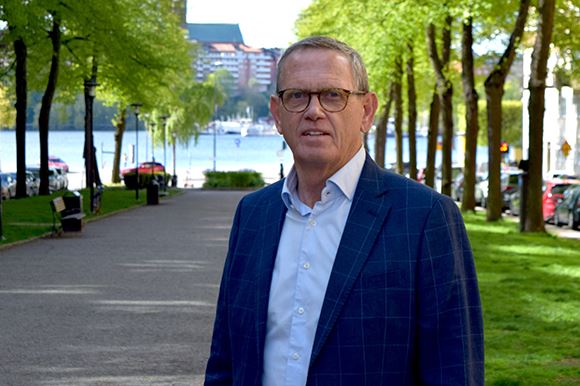 Bo Tonnquist, MS EE, author, speaker and senior consultant with long international experiences in project management, business development and agile methods. He has extensive experience from assignments in public organizations and international corporations. Bo has published several books on project management, is a frequent speaker at conferences, and was involved in the implementation of IPMA certifications in Sweden. 